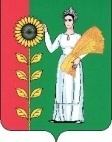 СОВЕТ ДЕПУТАТОВ    СЕЛЬСКОГО ПОСЕЛЕНИЯ                                                                                   БОГОРОДИКИЙ  СЕЛЬСОВЕТ                                                                       Добринского муниципального района Липецкой области10-я сессия  VI-го созываРЕШЕНИЕ01.04.2021                                ж.д.ст.Плавица	                                 №37-рс Об исполнении бюджета сельского поселения Богородицкий сельсовет за 2020 годРассмотрев проект отчета «Об исполнении бюджета сельского поселения Богородицкий сельсовет за 2020 год», представленный администрацией сельского поселения Богородицкий сельсовет Добринского муниципального района, руководствуясь Федеральным законом № 131-ФЗ от 6.10.2003 г. «Об общих принципах организации местного самоуправления в Российской Федерации», Положением «О бюджетном процессе сельского поселения Богородицкий  сельсовет Добринского муниципального района Липецкой области Российской Федерации», Уставом сельского поселения, учитывая решение постоянной комиссии по экономике, бюджету, муниципальной собственности и социальным вопросам и финансам Совет депутатов сельского поселения Богородицкий сельсовет  РЕШИЛ:. Утвердить отчет «Об исполнение бюджета сельского поселения Богородицкий сельсовет за 2020 год» по доходам в сумме 34714997,39 рублей и по расходам в сумме 36201850,68 рублей. (прилагается).2. Направить указанный нормативный правовой акт главе сельского поселения для подписания и официального обнародования.3. Настоящее решение вступает в силу со дня его официального обнародования.Председатель Совета депутатов сельского поселения Богородицкий сельсовет                                               Н.А.БахтинаПриняты решением Совета депутатов сельского поселения Богородицкий  сельсовет 01.04.2021 № 37-рсОтчет об исполнении бюджета сельского поселенияБогородицкий сельсовет за 2020 год1. Утвердить отчет об исполнении бюджета сельского поселения Богородицкий сельсовет за 2020 год по доходам в сумме 34714997,39 рубля и по расходам в сумме 36201850,68  рублей с превышением расходов  над доходами (дефицит) в сумме 1486853,29 рубля.2. Утвердить исполнение бюджета сельского поселения по следующим показателям:- источникам финансирования дефицита бюджета согласно приложению № 1;- доходам бюджета по кодам классификации доходов бюджетов согласно приложению № 2;- расходам бюджета по разделам и подразделам классификации расходов бюджетов согласно приложению № 3;- расходам бюджета по ведомственной структуре расходов сельского бюджета согласно приложению № 4;- расходам бюджета по разделам и подразделам, целевым статьям и видам расходов функциональной классификации расходов бюджетов согласно приложению № 5;3. Настоящий нормативный правовой акт вступает в силу со дня его официального обнародования.Глава администрациисельского поселенияБогородицкий сельсовет						А.И. ОвчинниковПриложение 1 к решению Совета депутатов  сельского поселения Богородицкий сельсоветот 01.04.2021 № 37-рс ИСТОЧНИКИ ФИНАНСИРОВАНИЯ ДЕФИЦИТАБЮДЖЕТА СЕЛЬСКОГО ПОСЕЛЕНИЯ ЗА 2020 ГОД Приложение 2 к решению Совета депутатов  сельского поселения Богородицкий сельсоветот 01.04.2021 № 37-рс Объем доходов по бюджету сельского поселения    Богородицкий сельсовет за 2020 год                 (в рублях)Приложение 3 к решению Совета депутатов  сельского поселения Богородицкий сельсоветОт 01.04.2021 №  37-рсРаспределение бюджетных ассигнований сельского поселенияпо разделам и подразделам  классификации расходов бюджетов                                                 Российской   Федерации  за 2020 год					руб.			                Приложение 4 к решению Совета депутатов  сельского поселения Богородицкий сельсоветОт 01 04 2021 г №  37-рсВЕДОМСТВЕННАЯ   СТРУКТУРАрасходов бюджета сельского поселения за 2020 год				                                     							                                                                                                 руб.Приложение 5 к решению Совета депутатов  сельского поселения Богородицкий сельсоветот 01.04.2021  г №  37-рсРаспределение расходов бюджета сельского поселения по разделам, подразделам,целевым статьям (муниципальным программам и непрограммным направлениям деятельности), группам видов расходов классификации расходов бюджетов Российской Федерации   на 2020 год                                                        													руб.Наименование групп, подгрупп, статей, подстатей, элементов, кодов, экономической классификации источников внутреннего финансирования дефицита бюджетаКод администратораКод бюджетной классификации2020годПолучение кредитов от других бюджетов бюджетной системы Российской Федерации бюджетами сельских поселений в валюте Российской Федерации90201 03 01 00 10 0000 7100,00Погашение бюджетами сельских поселений кредитов от  других бюджетов бюджетной системы Российской Федерации в валюте Российской Федерации90201 03 01 00 10 0000 810-1 000 000,00Изменение остатков на счетах по учету средств бюджета сельского поселения90201 05 00 00 10 0000 0002 486 853,29ИТОГО:1 486 853,29Объем доходов по бюджету сельского поселения                                                                                                                         Богородицкий сельсовет  за 2020 годОбъем доходов по бюджету сельского поселения                                                                                                                         Богородицкий сельсовет  за 2020 годОбъем доходов по бюджету сельского поселения                                                                                                                         Богородицкий сельсовет  за 2020 годКод бюджетной классификацииНаименование показателейСумма                           2020 г.Налоговые доходы11 511 840,13101 02000 00 0000 110Налог на доходы с физических лиц3 041 629,82105 01000 00 0000 110Налог, взимаемый в связи с применением упрощенной системы налогообложения2 864 435,28105 03000 00 0000 110Единый сельскохозяйственный  налог180 460,80106 01000 00 0000 110Налог на имущество физических лиц432 972,65106 06000 00 0000 110Земельный налог4 992 341,58Неналоговые доходы368 031,00111 05075 10 0000 120Доходы от сдачи в аренду имущества, составляющего казну поселений (за исключением земельных участков)200 472,82111 05035 10 0000 120Доходы от сдачи в аренду имущества, находящегося в оперативном управлении органов управления поселений и созданных ими учреждений (за исключением имущества муниципальных бюджетных и автономных учреждений)56 862,99111 05025 10 0000 120 Доходы, получаемые в виде арендной платы, а также средства от продажи права на заключение договоров аренды за земли, находящиеся в собственности сельских поселений (за исключением земельных участков муниципальных бюджетных и автономных учреждений)15 537,40111  09045 10 0000 120Прочие поступления от использования имущества, находящегося в государственной и муниципальной собственности (за исключением имущества бюджетных и автономных учреждений, а также имущества государственных и муниципальных унитарных предприятий, в том числе казенных)9 834,00114 06025 10 0000 430Доходы от продажи земельных участков, находящихся в собственности сельских поселений (за исключением земельных участков муниципальных бюджетных и автономных учреждений)20 246,40116 07090 10 0000 140 Иные штрафы, неустойки, пени, уплаченные в соответствии с законом или договором в случае неисполнения или ненадлежащего исполнения обязательств перед муниципальным органом, (муниципальным казенным учреждением) сельского поселения65 077,391 00 00000 00 0000 000Итого собственных доходов11 879 871,13202 15001 10 0000 150Дотация на выравнивание бюджетной обеспеченности поселений1 679 000,00202 15002 10 0000 150Дотация на поддержку мер по обеспечению сбалансированности местных бюджетов4 480 844,00202 29999 10 0000 150Прочие субсидии бюджетам сельских поселений9 812 742,49202 35118 10 0000 150Субвенция бюджетам поселений на осуществление первичного воинского учета на территориях, где отсутствуют военные комиссариаты224 900,00202 40014 10 0000 150Межбюджетные трансферты, передаваемые бюджетам сельских поселений из бюджетов муниципальных районов на осуществление части полномочий по решению вопросов местного значения в соответствии с заключенными соглашениями 1 807 657,28202 90054 10 0000 150Прочие безвозмездные поступления в бюджеты сельских поселений от бюджетов муниципальных районов2 928 094,00202 25576 10 0000 150Субсидии бюджетам сельских поселений на обеспечение комплексного развития сельских территорий1 381 397,81207 05030 10 000150Прочие безвозмездные поступления в бюджеты сельских поселений531 561,47219 60010 10 0000 150 Возврат прочих остатков субсидий, субвенций и иных межбюджетных трансфертов, имеющих целевое назначение, прошлых лет из бюджетов сельских поселений-11 070,792 00 00000 00 0000 000Безвозмездные поступления, всего22 835 126,26ВСЕГО ДОХОДОВ34 714 997,39НаименованиеРазделПодраздел2020 годВсего36 201 850,68Общегосударственные вопросы01004 406 126,82Функционирование высшего должностного  лица субъекта Российской Федерации и муниципального образования01021 107 317,54Функционирование Правительства Российской Федерации, высших исполнительных органов государственной власти субъектов Российской Федерации, местных администраций 01042 688 398,28Обеспечение деятельности финансовых, налоговых и таможенных органов и органов финансового(финансово-бюджетного) надзора0106115 470,00Обеспечение проведения выборов и референдумов0107215 925,00Другие общегосударственные вопросы0113279 016,00Национальная оборона0200224 900,00Мобилизационная  и вневойсковая подготовка0203224 900,00Национальная экономика040012 103 728,60Дорожное хозяйство (дорожные фонды)0409 628 600,00Другие вопросы в области национальной экономики041211 475 128,60Жилищно-коммунальное хозяйство050011 109 343,41Жилищное хозяйство05011 179 881,29Благоустройство05039 929 462,12Культура , кинематография08006 362 958,47Культура 08016 362 958,47Социальная политика100045 000,00Социальное обеспечение населения100345 000,00Физическая культура и спорт11001 949 736,00Массовый спорт11021 949 736,00Обслуживание государственного и муниципального долга130057,38Обслуживание государственного внутреннего и муниципального долга130157,38РазделПодразделЦелевая статьяВид расходовСУММААдминистрация сельского поселения Богородицкий сельсовет Добринского муниципального района Липецкой области Российской Федерации, всего36 201 850,68Общегосударственные вопросы014 406 126,82Функционирование высшего должностного лица субъекта Российской Федерации и муниципального образования01021 107 317,54Непрограммные расходы бюджета сельского поселения010299 0 00 000001 107 317,54Обеспечение деятельности органов  местного самоуправления сельского поселения010299 1 00 000001 107 317,54Обеспечение деятельности главы местной администрации (исполнительно-распорядительного органа муниципального образования)  010299 1 00 000501 107 317,54Расходы на выплаты персоналу в целях обеспечения выполнения функций государственными (муниципальными) органами, казенными учреждениями, органами управления государственными внебюджетными фондами010299 1 00 000501001 107 317,54Функционирование Правительства Российской Федерации, высших исполнительных органов государственной власти субъектов Российской Федерации, местных администраций 01042 688 398,28Непрограммные расходы бюджета  сельского поселения010499 0 00 000002 688 398,28Иные непрограммные мероприятия010499 9 00 000002 688 398,28Расходы на выплаты по оплате труда работников органов местного самоуправления010499 9 00 001101 623 848,32Расходы на выплаты персоналу в целях обеспечения выполнения функций государственными (муниципальными) органами, казенными учреждениями, органами управления государственными внебюджетными фондами010499 9 00 001101001 623 848,32Расходы на обеспечение функций органов местного самоуправления (за исключением расходов на выплаты по оплате труда работников указанных органов)010499 9 00 001201 051 049,96Закупка товаров, работ и услуг для обеспечения государственных (муниципальных) нужд010499 9 00 001202001 020 976,96Иные бюджетные ассигнования010499 9 00 00120800     30 073,00Муниципальная программа сельского поселения «Устойчивое развитие территории сельского поселения Богородицкий сельсовет на 2019-2024 годы»010401 0 00 0000013 500,00Подпрограмма «Обеспечение реализации муниципальной политики на территории сельского поселения Богородицкий сельсовет»010401 4 00 0000013 500,00Основное мероприятие «Повышение квалификации муниципальных служащих органов местного самоуправления муниципальных образований»010401 4 07 867905 000,00Закупка товаров, работ и услуг для обеспечения государственных (муниципальных) нужд010401 4 07 867902005 000,00Расходы на приобретение услуг по повышению квалификации муниципальных служащих органов местного самоуправления муниципальных образований 010401 4 07 S67908 500,00Закупка товаров, работ и услуг для обеспечения государственных (муниципальных) нужд на условиях софинансирования с областным бюджетом 010401 4 07 S67902008 500,00Обеспечение деятельности финансовых, налоговых и таможенных органов и органов финансового(финансово-бюджетного) надзора0106115 470,00Непрограммные расходы бюджета сельского поселения010699 0 00 00000115 470,00Иные непрограммные мероприятия 010699 9 00 00000115 470,00Межбюджетные трансферты бюджету муниципального района из бюджета  сельского поселения на осуществление части полномочий по решению вопросов местного значения в соответствии с заключенным соглашением 010699 9 00 00130115 470,00Межбюджетные трансферты010699 9 00 00130500115 470,00Обеспечение проведения выборов и референдумов0107215 925,00Проведение выборов представителей органов власти сельского поселения010799 9 00 0001065 925,00Закупка товаров и услуг010799 9 00 0001020065 925,00Проведение выборов представителей органов власти сельского поселения010799 9 00 00010150 000,00Иные бюджетные ассигнования010799 9 00 00010800150 000,00Другие общегосударственные вопросы0113279 016,00Муниципальная программа сельского поселения «Устойчивое развитие территории сельского поселения Богородицкий сельсовет на 2019-2024 годы»011301 0 00 00000279 016,00Подпрограмма «Обеспечение реализации муниципальной политики на территории сельского поселения Богородицкий сельсовет»011301 4 00 00000279 016,00Основное мероприятие «Приобретение программного обеспечения, услуг по сопровождению сетевого программного обеспечения в сельском поселении» 011301 4 02 0000015 000,00Расходы на приобретение услуг по сопровождению сетевого программного обеспечения по ведению похозяйственного учета 011301 4 02 867907 742,49Закупка товаров, работ и услуг для обеспечения государственных (муниципальных) нужд 011301 4 02 867902007 742,49Расходы на приобретение услуг по сопровождению сетевого программного обеспечения по ведению похозяйственного учета на условиях софинансирования с областным бюджетом 011301 4 02 S67907 257,51Закупка товаров, работ и услуг для обеспечения государственных (муниципальных) нужд на условиях софинансирования с областным бюджетом 011301 4 02 S67902007 257,51Основное мероприятие «Ежегодные членские взносы»011301 4 03 0000015 116,00Расходы на оплату членских взносов в Ассоциацию «Совета муниципальных образований»011301 4 03 2008015 116,00Иные бюджетные ассигнования011301 4 03 2008080015 116,00Основное мероприятие «Прочие мероприятия сельскоо поселения»011301 4 04 00000248 900,00Реализация направления расходов основного мероприятия «Прочие мероприятия сельского поселения»011301 4 04 99999248 900,00Закупка товаров, работ и услуг для  обеспечения государственных (муниципальных) нужд011301 4 04 99999200248 900,00Национальная оборона02224 900,00Мобилизационная  и вневойсковая подготовка0203224 900,00Непрограммные расходы бюджета  сельского поселения020399 0 00 00000224 900,00Иные непрограммные мероприятия020399 9 00 00000224 900,00Осуществление первичного воинского учета на территориях, где отсутствуют военные комиссариаты020399 9 00 51180224 900,00Расходы на выплаты персоналу в целях обеспечения выполнения функций государственными (муниципальными) органами, казенными учреждениями, органами управления государственными внебюджетными фондами020399 9 00 51180100198 520,00Закупка товаров, работ и услуг для обеспечения государственных (муниципальных) нужд020399 9 00 5118020026 380,00Национальная экономика04 12 103 728,60Дорожное хозяйство (дорожные фонды)0409 628 600,00Муниципальная программа сельского поселения «Устойчивое развитие территории сельского поселения Богородицкий сельсовет на 2019-2024 годы»040901 0 00 00000 628 600,00Подпрограмма «Обеспечение населения качественной, развитой инфраструктурой и повышения уровня благоустройства территории сельского поселения Богородицкий сельсовет»040901 1 00 00000 628 600,00Основное мероприятие «Содержание инженерной инфраструктуры сельского поселения Богородицкий сельсовет»040901 1 01 00000323 600,00Расходы на содержание дорог040901 1 01 41100323 600,00Закупка товаров, работ и услуг для обеспечения государственных (муниципальных) нужд040901 1 01 41100200 323 600,00Основное мероприятие «Межбюджетные трансферты на осуществление мероприятий по инвентаризации (паспортизации) автомобильных дорог»040901 1 01 00000305 000,00Расходы на осуществление мероприятий по инвентаризации (паспортизации) автомобильных дорог040901 1 01 41500305 000,00Закупка товаров, работ и услуг для обеспечения государственных (муниципальных) нужд040901 1 01 41500200305 000,00Другие вопросы в области национальной экономики041211 475 128,60Муниципальная программа сельского поселения «Устойчивое развитие территории сельского поселения Богородицкий сельсовет на 2019-2024 годы»041201 0 00 0000 11 475 128,60Подпрограмма «Энергосбережение и энергетическая эффективность на территории сельского поселения Богородицкий сельсовет041201 5 00 0000011 475 128,60Основное мероприятие «Модернизация и реконструкция системы теплоснабжения от ТК1 до ТК3 на ст. Плавица Добринского муниципального района Липецкой области с применением энергосберегающего оборудования и технологий»041201 5 02 0000011 475 128,60Работы по модернизации и реконструкции системы теплоснабжения от ТК1 до ТК3 на ст. Плавица Добринского муниципального района Липецкой области с применением энергосберегающего оборудования и технологий041201 5 02 860809 800 000,00Капитальные вложения в объекты государственной (муниципальной) собственности041201 5 02 860804009 800 000,00Работы по модернизации и реконструкции системы теплоснабжения от ТК1 до ТК3 на ст. Плавица Добринского муниципального района Липецкой области с применением энергосберегающего оборудования и технологий на условиях софинансирования с областным бюджетом041201 5 02 S60801 675 128,60Капитальные вложения в объекты государственной (муниципальной) собственности на условиях софинансирования с областным бюджетом041201 5 02 S60804001 675 128,60Жилищно-коммунальное хозяйство0511 109 343,41Жилищное хозяйство05011 179 881,29Муниципальная программа сельского поселения «Устойчивое развитие территории сельского поселения Богородицкий сельсовет на 2019-2024 годы»050101 0 00 000001 179 881,29Подпрограмма «Обеспечение населения качественной, развитой инфраструктурой и повышения уровня благоустройства территории сельского поселения Богородицкий сельсовет»050101 1 00 000001 179 881,29Основное мероприятие «Организация строительства и содержание муниципального жилищного фонда»050101 1 05 000001 179 881,29Расходы на взносы в фонд капитального ремонта050101 1 05 412001 179 057,28Закупка товаров, работ и услуг для обеспечения государственных (муниципальных) нужд050101 1 05 412002001 179 057,28Реализация направления расходов основного мероприятия «Организация строительства и содержание муниципального жилищного фонда»050101 1 05 99999824,01Иные бюджетные ассигнования050101 1 05 99999800824,01Благоустройство05039 929 462,12Муниципальная программа сельского поселения «Устойчивое развитие территории сельского поселения Богородицкий сельсовет на 2019-2024 годы»050301 0 00 000007 001 368,12Подпрограмма «Обеспечение населения качественной, развитой инфраструктурой и повышения уровня благоустройства территории сельского поселения Богородицкий сельсовет»050301 1 00 000005 417 208,22Основное мероприятие «Текущие расходы на содержание, реконструкцию и поддержание в рабочем состоянии системы уличного освещения сельского поселения»050301 1 02 000001 521 272,70Расходы на уличное освещение 050301 1 02 200101 521 272,70Закупка товаров, работ и услуг для обеспечения государственных (муниципальных) нужд050301 1 02 200102001 521 272,70Основное мероприятие «Организация благоустройства и озеленения территории сельского поселения»050301 1 03 0000025 000,00Окашивание, озеленение территории сельского поселения050301 1 03 2002025 000,00Закупка товаров, работ и услуг для обеспечения государственных (муниципальных) нужд050301 1 03 2002020025 000,00Основное мероприятие «Прочие мероприятия по благоустройству сельского поселения»050301 1 04 000001 897 510,67Реализация направления расходов основного мероприятия «Прочие мероприятия по благоустройству сельского поселения»050301 1 04 999991 897 510,67Закупка товаров, работ и услуг для  обеспечения государственных (муниципальных) нужд050301 1 04 999992001 897 510,67Основное мероприятие «Обустройство зоны отдыха парка на ж/д ст. Плавица Добринского муниципального района Липецкой области»050301 1 08 00000 1 973 425,45Работы по обустройству зоны отдыха парка на ж/д ст. Плавица Добринского муниципального района Липецкой области050301 1 08 L5763 1 973 425,45Закупка товаров, работ и услуг для  обеспечения государственных (муниципальных) нужд050301 1 08 L57632001 973 425,45Подпрограмма «Энергосбережение и энергетическая эффективность на территории сельского поселения Богродицкий сельсовет»050301 5 00 00000 1 584 159,90Основное мероприятие « Модернизация объектов наружного освещения и светофорных объектов»050301 5 01 000001 584 159,90Замена светильников уличного освещения050301 5 01 860801 584 159,90Закупка товаров, работ и услуг для  обеспечения государственных (муниципальных) нужд050301 5 01 860802001 584 159,90Непрограммные расходы бюджета поселения050399 0 00 000002 928 094,00Резервные фонды050399 2 00 000002 928 094,00Резевный фонд администрации сельского поселения050399 2 00 05000        2 928 094,00Закупка товаров, работ и услуг для обеспечения государственных (муниципальных) нужд050399 2 00 050002002 928 094,00Культура ,  кинематография 086 362 958,47Культура0801  6 362 958,47Муниципальная программа сельского поселения «Устойчивое развитие территории сельского поселения Богородицкий сельсовет на 2019-2024 годы»080101 0 00 000006 362 958,47Подпрограмма «Развитие социальной сферы на территории сельского поселения Богородицкий сельсовет»080101 2 00 000006 362 958,47Основное мероприятие «Создание условий и проведение мероприятий, направленных на развитие культуры сельского поселения»080101 2 02 000006 362 958,47Предоставление бюджетным и автономным учреждениям субсидий080101 2 02 090003 324 843,47Предоставление субсидий бюджетным, автономным учреждениям и иным некоммерческим организациям080101 2 02 090006003 324 843,47Межбюджетные трансферты бюджету муниципального района на осуществление полномочий в части создания условий для организации досуга и обеспечения жителей поселений услугами организаций культуры в соответствии с заключенным соглашением080101202091003 038 115,00Межбюджетные трансферты080101202091005003 038 115,00Социальная политика100045 000,00Социальное обеспечение населения100345 000,00Непрограммные расходы бюджета поселения1003990 00 0000045 000,00Резервные фонды1003992 00 0000045 000,00Резервные фонд администрации сельского поселения1003992 00 0500045 000,00Социальное обеспечение и иные выплаты населению1003992 00 0500030045 000,00Физическая культура и спорт111 949 736,00Массовый спорт11021 949 736,00Муниципальная программа сельского поселения «Устойчивое развитие территории сельского поселения Богородицкий сельсовет на 2019-2024годы»110201 0 00 000001 949 736,00Подпрограмма «Развитие социальной сферы на территории сельского поселения Богородицкий сельсовет»110201 2 00 000001 949 736,00Основное мероприятие «Создание условий и проведение мероприятий, направленных на развитие физической культуры и массового спорта в сельском поселении»  110201 2 01 000001 949 736,00Предоставление бюджетным и автономным учреждениям субсидий110201 2 01 090001 949 736,00Предоставление субсидий бюджетным, автономным учреждениям и иным некоммерческим организациям110201 2 01 090006001 949 736,00Обслуживание государственного и муниципального долга1357,38Обслуживание государственного внутреннего и муниципального долга130157,38Муниципальная программа сельского поселения «Устойчивое развитие территории сельского поселения Богородицкий сельсовет на 2019-2024 годы»130101 0 00 0000057,38Подпрограмма «Обеспечение реализации муниципальной политики на территории сельского поселения Богородицкий сельсовет»130101 4 00 0000057,38Основное мероприятие «Обслуживание муниципального долга»130101 4 01 0000057,38Расходы на обслуживание муниципального долга130101 4 01 2009057,38Обслуживание государственного ( муниципального) долга130101 4 01 2009070057,38РазделПодразделЦелевая статьяВид расходовСУММААдминистрация сельского поселения Богородицкий сельсовет Добринского муниципального района Липецкой области Российской Федерации, всего36 201 850,68Общегосударственные вопросы014 406 126,82Функционирование высшего должностного лица субъекта Российской Федерации и муниципального образования01021 107 317,54Непрограммные расходы бюджета сельского поселения010299 0 00 000001 107 317,54Обеспечение деятельности органов  местного самоуправления сельского поселения010299 1 00 000001 107 317,54Обеспечение деятельности главы местной администрации (исполнительно-распорядительного органа муниципального образования)  010299 1 00 000501 107 317,54Расходы на выплаты персоналу в целях обеспечения выполнения функций государственными (муниципальными) органами, казенными учреждениями, органами управления государственными внебюджетными фондами010299 1 00 000501001 107 317,54Функционирование Правительства Российской Федерации, высших исполнительных органов государственной власти субъектов Российской Федерации, местных администраций 01042 688 398,28Непрограммные расходы бюджета  сельского поселения010499 0 00 000002 688 398,28Иные непрограммные мероприятия010499 9 00 000002 688 398,28Расходы на выплаты по оплате труда работников органов местного самоуправления010499 9 00 001101 623 848,32Расходы на выплаты персоналу в целях обеспечения выполнения функций государственными (муниципальными) органами, казенными учреждениями, органами управления государственными внебюджетными фондами010499 9 00 001101001 623 848,32Расходы на обеспечение функций органов местного самоуправления (за исключением расходов на выплаты по оплате труда работников указанных органов)010499 9 00 001201 034 476,96Закупка товаров, работ и услуг для обеспечения государственных (муниципальных) нужд010499 9 00 00120200990 903,96Иные бюджетные ассигнования010499 9 00 00120800     30 073,00Муниципальная программа сельского поселения «Устойчивое развитие территории сельского поселения Богородицкий сельсовет на 2019-2024 годы»010401 0 00 0000013 500,00Подпрограмма «Обеспечение реализации муниципальной политики на территории сельского поселения Богородицкий сельсовет»010401 4 00 0000013 500,00Основное мероприятие «Повышение квалификации муниципальных служащих органов местного самоуправления муниципальных образований»010401 4 07 867905 000,00Закупка товаров, работ и услуг для обеспечения государственных (муниципальных) нужд010401 4 07 867902005 000,00Расходы на приобретение услуг по повышению квалификации муниципальных служащих органов местного самоуправления муниципальных образований 010401 4 07 S67908 500,00Закупка товаров, работ и услуг для обеспечения государственных (муниципальных) нужд на условиях софинансирования с областным бюджетом 010401 4 07 S67902008 500,00Обеспечение деятельности финансовых, налоговых и таможенных органов и органов финансового(финансово-бюджетного) надзора0106115 470,00Непрограммные расходы бюджета сельского поселения010699 0 00 00000115 470,00Иные непрограммные мероприятия 010699 9 00 00000115 470,00Межбюджетные трансферты бюджету муниципального района из бюджета  сельского поселения на осуществление части полномочий по решению вопросов местного значения в соответствии с заключенным соглашением 010699 9 00 00130115 470,00Межбюджетные трансферты010699 9 00 00130500115 470,00Обеспечение проведения выборов и референдумов0107215 925,00Проведение выборов представителей органов власти сельского поселения010799 9 00 0001065 925,00Закупка товаров и услуг010799 9 00 0001020065 925,00Проведение выборов представителей органов власти сельского поселения010799 9 00 00010150 000,00Иные бюджетные ассигнования010799 9 00 00010800150 000,00Другие общегосударственные вопросы0113279 016,00Муниципальная программа сельского поселения «Устойчивое развитие территории сельского поселения Богородицкий сельсовет на 2019-2024 годы»011301 0 00 00000279 016,00Подпрограмма «Обеспечение реализации муниципальной политики на территории сельского поселения Богородицкий сельсовет»011301 4 00 00000279 016,00Основное мероприятие «Приобретение программного обеспечения, услуг по сопровождению сетевого программного обеспечения в сельском поселении» 011301 4 02 0000015 000,00Расходы на приобретение услуг по сопровождению сетевого программного обеспечения по ведению похозяйственного учета 011301 4 02 867907 742,49Закупка товаров, работ и услуг для обеспечения государственных (муниципальных) нужд 011301 4 02 867902007 742,49Расходы на приобретение услуг по сопровождению сетевого программного обеспечения по ведению похозяйственного учета на условиях софинансирования с областным бюджетом 011301 4 02 S67907 257,51Закупка товаров, работ и услуг для обеспечения государственных (муниципальных) нужд на условиях софинансирования с областным бюджетом 011301 4 02 S67902007 257,51Основное мероприятие «Ежегодные членские взносы»011301 4 03 0000015 116,00Расходы на оплату членских взносов в Ассоциацию «Совета муниципальных образований»011301 4 03 2008015 116,00Иные бюджетные ассигнования011301 4 03 2008080015 116,00Основное мероприятие «Прочие мероприятия сельскоо поселения»011301 4 04 00000248 900,00Реализация направления расходов основного мероприятия «Прочие мероприятия сельского поселения»011301 4 04 99999248 900,00Закупка товаров, работ и услуг для  обеспечения государственных (муниципальных) нужд011301 4 04 99999200248 900,00Национальная оборона02224 900,00Мобилизационная  и вневойсковая подготовка0203224 900,00Непрограммные расходы бюджета  сельского поселения020399 0 00 00000224 900,00Иные непрограммные мероприятия020399 9 00 00000224 900,00Осуществление первичного воинского учета на территориях, где отсутствуют военные комиссариаты020399 9 00 51180224 900,00Расходы на выплаты персоналу в целях обеспечения выполнения функций государственными (муниципальными) органами, казенными учреждениями, органами управления государственными внебюджетными фондами020399 9 00 51180100198 520,00Закупка товаров, работ и услуг для обеспечения государственных (муниципальных) нужд020399 9 00 5118020026 380,00Национальная экономика04 12 103 728,60Дорожное хозяйство (дорожные фонды)0409 628 600,00Муниципальная программа сельского поселения «Устойчивое развитие территории сельского поселения Богородицкий сельсовет на 2019-2024 годы»040901 0 00 00000 628 600,00Подпрограмма «Обеспечение населения качественной, развитой инфраструктурой и повышения уровня благоустройства территории сельского поселения Богородицкий сельсовет»040901 1 00 00000 628 600,00Основное мероприятие «Содержание инженерной инфраструктуры сельского поселения Богородицкий сельсовет»040901 1 01 00000323 600,00Расходы на содержание дорог040901 1 01 41100323 600,00Закупка товаров, работ и услуг для обеспечения государственных (муниципальных) нужд040901 1 01 41100200 323 600,00Основное мероприятие «Межбюджетные трансферты на осуществление мероприятий по инвентаризации (паспортизации) автомобильных дорог»040901 1 01 00000305 000,00Расходы на осуществление мероприятий по инвентаризации (паспортизации) автомобильных дорог040901 1 01 41500305 000,00Закупка товаров, работ и услуг для обеспечения государственных (муниципальных) нужд040901 1 01 41500200305 000,00Другие вопросы в области национальной экономики041211 475 128,60Муниципальная программа сельского поселения «Устойчивое развитие территории сельского поселения Богородицкий сельсовет на 2019-2024 годы»041201 0 00 0000 11 475 128,60Подпрограмма «Энергосбережение и энергетическая эффективность на территории сельского поселения Богородицкий сельсовет041201 5 00 0000011 475 128,60Основное мероприятие «Модернизация и реконструкция системы теплоснабжения от ТК1 до ТК3 на ст. Плавица Добринского муниципального района Липецкой области с применением энергосберегающего оборудования и технологий»041201 5 02 0000011 475 128,60Работы по модернизации и реконструкции системы теплоснабжения от ТК1 до ТК3 на ст. Плавица Добринского муниципального района Липецкой области с применением энергосберегающего оборудования и технологий041201 5 02 860809 800 000,00Капитальные вложения в объекты государственной (муниципальной) собственности041201 5 02 860804009 800 000,00Работы по модернизации и реконструкции системы теплоснабжения от ТК1 до ТК3 на ст. Плавица Добринского муниципального района Липецкой области с применением энергосберегающего оборудования и технологий на условиях софинансирования с областным бюджетом041201 5 02 S60801 675 128,60Капитальные вложения в объекты государственной (муниципальной) собственности на условиях софинансирования с областным бюджетом041201 5 02 S60804001 675 128,60Жилищно-коммунальное хозяйство0511 109 343,41Жилищное хозяйство05011 179 881,29Муниципальная программа сельского поселения «Устойчивое развитие территории сельского поселения Богородицкий сельсовет на 2019-2024 годы»050101 0 00 000001 179 881,29Подпрограмма «Обеспечение населения качественной, развитой инфраструктурой и повышения уровня благоустройства территории сельского поселения Богородицкий сельсовет»050101 1 00 000001 179 881,29Основное мероприятие «Организация строительства и содержание муниципального жилищного фонда»050101 1 05 000001 179 881,29Расходы на взносы в фонд капитального ремонта050101 1 05 412001 179 057,28Закупка товаров, работ и услуг для обеспечения государственных (муниципальных) нужд050101 1 05 412002001 179 057,28Реализация направления расходов основного мероприятия «Организация строительства и содержание муниципального жилищного фонда»050101 1 05 99999824,01Иные бюджетные ассигнования050101 1 05 99999800824,01Благоустройство05039 929 462,12Муниципальная программа сельского поселения «Устойчивое развитие территории сельского поселения Богородицкий сельсовет на 2019-2024 годы»050301 0 00 000007 001 368,12Подпрограмма «Обеспечение населения качественной, развитой инфраструктурой и повышения уровня благоустройства территории сельского поселения Богородицкий сельсовет»050301 1 00 000005 417 208,22Основное мероприятие «Текущие расходы на содержание, реконструкцию и поддержание в рабочем состоянии системы уличного освещения сельского поселения»050301 1 02 000001 521 272,70Расходы на уличное освещение 050301 1 02 200101 521 272,70Закупка товаров, работ и услуг для обеспечения государственных (муниципальных) нужд050301 1 02 200102001 521 272,70Основное мероприятие «Организация благоустройства и озеленения территории сельского поселения»050301 1 03 0000025 000,00Окашивание, озеленение территории сельского поселения050301 1 03 2002025 000,00Закупка товаров, работ и услуг для обеспечения государственных (муниципальных) нужд050301 1 03 2002020025 000,00Основное мероприятие «Прочие мероприятия по благоустройству сельского поселения»050301 1 04 000001 897 510,67Реализация направления расходов основного мероприятия «Прочие мероприятия по благоустройству сельского поселения»050301 1 04 999991 897 510,67Закупка товаров, работ и услуг для  обеспечения государственных (муниципальных) нужд050301 1 04 999992001 897 510,67Основное мероприятие «Обустройство зоны отдыха парка на ж/д ст. Плавица Добринского муниципального района Липецкой области»050301 1 08 00000 1 973 425,45Работы по обустройству зоны отдыха парка на ж/д ст. Плавица Добринского муниципального района Липецкой области050301 1 08 L5763 1 973 425,45Закупка товаров, работ и услуг для  обеспечения государственных (муниципальных) нужд050301 1 08 L57632001 973 425,45Подпрограмма «Энергосбережение и энергетическая эффективность на территории сельского поселения Богродицкий сельсовет»050301 5 00 00000 1 584 159,90Основное мероприятие « Модернизация объектов наружного освещения и светофорных объектов»050301 5 01 000001 584 159,90Замена светильников уличного освещения050301 5 01 860801 584 159,90Закупка товаров, работ и услуг для  обеспечения государственных (муниципальных) нужд050301 5 01 860802001 584 159,90Непрограммные расходы бюджета поселения050399 0 00 000002 928 094,00Резервные фонды050399 2 00 000002 928 094,00Резевный фонд администрации сельского поселения050399 2 00 05000   2 928 094,00Закупка товаров, работ и услуг для обеспечения государственных (муниципальных) нужд050399 2 00 050002002 928 094,00Культура ,  кинематография 086 362 958,47Культура0801  6 362 958,47Муниципальная программа сельского поселения «Устойчивое развитие территории сельского поселения Богородицкий сельсовет на 2019-2024 годы»080101 0 00 000006 362 958,47Подпрограмма «Развитие социальной сферы на территории сельского поселения Богородицкий сельсовет»080101 2 00 000006 362 958,47Основное мероприятие «Создание условий и проведение мероприятий, направленных на развитие культуры сельского поселения»080101 2 02 000006 362 958,47Предоставление бюджетным и автономным учреждениям субсидий080101 2 02 090003 324 843,47Предоставление субсидий бюджетным, автономным учреждениям и иным некоммерческим организациям080101 2 02 090006003 324 843,47Межбюджетные трансферты бюджету муниципального района на осуществление полномочий в части создания условий для организации досуга и обеспечения жителей поселений услугами организаций культуры в соответствии с заключенным соглашением080101202091003 038 115,00Межбюджетные трансферты080101202091005003 038 115,00Социальная политика100045 000,00Социальное обеспечение населения100345 000,00Непрограммные расходы бюджета поселения1003990 00 0000045 000,00Резервные фонды1003992 00 0000045 000,00Резервные фонд администрации сельского поселения1003992 00 0500045 000,00Социальное обеспечение и иные выплаты населению1003992 00 0500030045 000,00Физическая культура и спорт111 949 736,00Массовый спорт11021 949 736,00Муниципальная программа сельского поселения «Устойчивое развитие территории сельского поселения Богородицкий сельсовет на 2019-2024годы»110201 0 00 000001 949 736,00Подпрограмма «Развитие социальной сферы на территории сельского поселения Богородицкий сельсовет»110201 2 00 000001 949 736,00Основное мероприятие «Создание условий и проведение мероприятий, направленных на развитие физической культуры и массового спорта в сельском поселении»  110201 2 01 000001 949 736,00Предоставление бюджетным и автономным учреждениям субсидий110201 2 01 090001 949 736,00Предоставление субсидий бюджетным, автономным учреждениям и иным некоммерческим организациям110201 2 01 090006001 949 736,00Обслуживание государственного и муниципального долга1357,38Обслуживание государственного внутреннего и муниципального долга130157,38Муниципальная программа сельского поселения «Устойчивое развитие территории сельского поселения Богородицкий сельсовет на 2019-2024 годы»130101 0 00 0000057,38Подпрограмма «Обеспечение реализации муниципальной политики на территории сельского поселения Богородицкий сельсовет»130101 4 00 0000057,38Основное мероприятие «Обслуживание муниципального долга»130101 4 01 0000057,38Расходы на обслуживание муниципального долга130101 4 01 2009057,38Обслуживание государственного ( муниципального) долга130101 4 01 2009070057,38